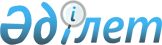 О внесении изменений в решение маслихата района имени Габита Мусрепова от 6 января 2021 года № 72-1 "Об утверждении бюджета Чистопольского сельского округа района имени Габита Мусрепова на 2021-2023 годыРешение маслихата района имени Габита Мусрепова Северо-Казахстанской области от 29 апреля 2021 года № 4-11. Зарегистрировано Департаментом юстиции Северо-Казахстанской области 30 апреля 2021 года № 7378
      В соответствии со статьей 109-1 Бюджетного кодекса Республики Казахстан, подпунктом 1) пункта 1 статьи 6 Закона Республики Казахстан "О местном государственном управлении и самоуправлении в Республике Казахстан", маслихат района имени Габита Мусрепова Северо-Казахстанской области РЕШИЛ:
      1. Внести в решение маслихата района имени Габита Мусрепова Северо-Казахстанской области "Об утверждении бюджета Чистопольского сельского округа района имени Габита Мусрепова на 2021-2023 годы" от 6 января 2021 года № 72-1 (зарегистрировано в Реестре государственной регистрации нормативных правовых актов под № 6920) следующие изменения:
      пункт 1 изложить в новой редакции:
      "1. Утвердить бюджет Чистопольского сельского округа района имени Габита Мусрепова на 2021-2023 годы согласно приложениям 1, 2 и 3 соответственно к настоящему решению, в том числе на 2021 год в следующих объемах:
      1) доходы – 98 464,2 тысячи тенге:
      налоговые поступления – 10 502 тысячи тенге;
      неналоговые поступления – 300 тысяч тенге;
      поступления от продажи основного капитала – 0;
      поступления трансфертов – 87 662,2 тысячи тенге; 
      2) затраты – 98 974,2 тысячи тенге; 
      3) чистое бюджетное кредитование – 0:
      бюджетные кредиты – 0;
      погашение бюджетных кредитов – 0;
      4) сальдо по операциям с финансовыми активами – 0:
      приобретение финансовых активов – 0;
      поступления от продажи финансовых активов государства – 0;
      5) дефицит (профицит) бюджета – - 510 тысяч тенге;
      6) финансирование дефицита (использование профицита) бюджета – 510 тысяч тенге:
      поступление займов – 0;
      погашение займов – 0;
      используемые остатки бюджетных средств – 510 тысяч тенге.";
      приложение 1 к указанному решению изложить в новой редакции, согласно приложению к настоящему решению.
      2. Настоящее решение вводится в действие с 1 января 2021 года. Бюджет на 2021 год Чистопольского сельского округа района имени Габита Мусрепова
					© 2012. РГП на ПХВ «Институт законодательства и правовой информации Республики Казахстан» Министерства юстиции Республики Казахстан
				
      Председатель сессии маслихата
района имени Габита Мусрепова
Северо-Казахстанской области

Б. Сапанов

      Секретарь маслихата
района имени Габита Мусрепова
Северо-Казахстанской области

Е. Адильбеков
Приложение к решениюМаслихат района имениГабита МусреповаСеверо-Казахстанской областиот 29 апреля 2021 года№ 4-11Приложение 1 к решениюмаслихата района имениГабита МусреповаСеверо-Казахстанской областиот 6 января 2021 года № 72-1
Категория
Класс
Подкласс
Наименование
Сумма (тысяч тенге)
1. Доходы
98 464,2
1
Налоговые поступления
10 502
04
Налоги на собственность
10 502
1
Налоги на имущество 
170
3
Земельный налог
800
4
Налог на транспортные средства 
9 532
2
Неналоговые поступления
300
3
Поступления от продажи основного капитала
0
4
Поступления трансфертов
87 662,2
02
Трансферты из вышестоящих органов государственного управления
87 662,2
3
Трансферты из районного (города областного значения) бюджета
87 662,2
Функциональная 

группа
Администратор 

бюджетных программ
Программа
Наименование
Сумма (тысяч

тенге)
2. Затраты
98 974,2 
01
Государственные услуги общего характера
36 274
124
Аппарат акима города районного значения, села, поселка, сельского округа
36 274
001
Услуги по обеспечению деятельности акима города районного значения, села, поселка, сельского округа
35 774
107
Проведение мероприятий за счет резерва местного исполнительного органа на неотложные затраты
500
07
Жилищно-коммунальное хозяйство
50 930,7
124
Аппарат акима города районного значения, села, поселка, сельского округа
50 930,7
008
Освещение улиц в населенных пунктах
8 350
011
Благоустройство и озеленение населенных пунктов
2 509,5
014
Организация водоснабжения населенных пунктов
40 071,2
12
Транспорт и коммуникации
2 000
124
Аппарат акима города районного значения, села, поселка, сельского округа
2 000
013
Обеспечение функционирования автомобильных дорог в городах районного значения, селах, поселках, сельских округах
2 000
13
Прочие
9 769
124
Аппарат акима города районного значения, села, поселка, сельского округа
9 769
057
Реализация мероприятий по социальной и инженерной инфраструктуре в сельских населенных пунктах в рамках проекта "Ауыл-Ел бесігі"
9 769
15
Трансферты
0,5
124
Аппарат акима города районного значения, села, поселка, сельского округа
0,5
048
Возврат неиспользованных (недоиспользованных) трансфертов
0,5
3. Чистое бюджетное кредитование
0
Бюджетные кредиты
0
Погашение бюджетных кредитов
0
4. Сальдо по операциям с финансовыми активами
0
Приобретение финансовых активов
0
Поступления от продажи финансовых активов государства
0
5. Дефицит (профицит) бюджета
- 510
6. Финансирование дефицита (использование профицита) бюджета
510
Поступление займов
0
Погашение займов
0
Используемые остатки бюджетных средств
510
Категория
Класс
Подкласс
Наименование
Сумма (тысяч тенге
8
Используемые остатки бюджетных средств
510
01
Остатки бюджетных средств
510
 1
Свободные остатки бюджетных средств
510